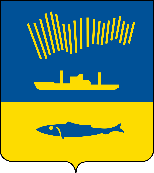 АДМИНИСТРАЦИЯ ГОРОДА МУРМАНСКАП О С Т А Н О В Л Е Н И Е 14.12.2022                                                                                                  № 4092В соответствии с Федеральным законом от 22.11.1995 № 171-ФЗ
«О государственном регулировании производства и оборота этилового
спирта, алкогольной и спиртосодержащей продукции и об ограничении потребления (распития) алкогольной продукции», Федеральным законом
от 06.10.2003 № 131-ФЗ «Об общих принципах организации местного самоуправления в Российской Федерации», постановлением Правительства Российской Федерации от 23.12.2020 № 2220 «Об утверждении Правил определения органами местного самоуправления границ прилегающих территорий, на которых не допускается розничная продажа алкогольной продукции и розничная продажа алкогольной продукции при оказании услуг общественного питания», руководствуясь Уставом муниципального образования городской округ город-герой Мурманск, п о с т а н о в л я ю: 1. Утвердить Положение о специальной комиссии по оценке рисков, связанных с принятием муниципального правового акта, определяющего границы прилегающих территорий, на которых не допускается розничная продажа алкогольной продукции и розничная продажа алкогольной продукции при оказании услуг общественного питания на территории муниципального образования город Мурманск, согласно приложению к настоящему постановлению.2.	Отделу информационно-технического обеспечения и защиты информации администрации города Мурманска (Кузьмин А.Н.) разместить настоящее постановление с приложением на официальном сайте администрации города Мурманска в сети Интернет.3. Редакции газеты «Вечерний Мурманск» (Хабаров В.А.) опубликовать настоящее постановление с приложением.4. Настоящее постановление вступает в силу со дня официального опубликования.5. Контроль за выполнением настоящего постановления возложить
на заместителя главы администрации города Мурманска Синякаева Р.Р.Глава администрациигорода Мурманска                                                                         Ю.В. СердечкинПриложениек постановлению администрациигорода Мурманскаот 14.12.2022 № 4092Положениео специальной комиссии по оценке рисков, связанных с принятием муниципального правового акта, определяющего границы прилегающих территорий, на которых не допускается розничная продажа алкогольной продукции и розничная продажа алкогольной продукции при оказании
услуг общественного питания на территории муниципального образования город Мурманск1. Общие положения1.1. Специальная комиссия по оценке рисков, связанных с принятием муниципального правового акта, определяющего границы прилегающих территорий, на которых не допускается розничная продажа алкогольной продукции и розничная продажа алкогольной продукции при оказании услуг общественного питания на территории муниципального образования город Мурманск (далее - Специальная комиссия), является постоянно действующим коллегиальным органом при администрации города Мурманска, деятельность которого направлена на разработку необходимых мер в сфере регулирования оборота алкогольной и спиртосодержащей продукции, комплексное
и компетентное рассмотрение вопросов в целях оценки рисков, связанных
с принятием нормативно-правовых актов по определению границ прилегающих территорий, на которых не допускается розничная продажа алкогольной продукции и розничная продажа алкогольной продукции при оказании услуг общественного питания на территории муниципального образования город Мурманск.1.2. Состав Специальной комиссии утверждается постановлением администрации города Мурманска.1.3. Специальная комиссия в своей деятельности руководствуется федеральным законодательством, постановлениями и распоряжениями Правительства Российской Федерации, законодательством Мурманской области, постановлениями и распоряжениями Правительства Мурманской области, нормативными правовыми актами администрации города Мурманска, Положением о специальной комиссии по оценке рисков, связанных
с принятием муниципального правового акта, определяющего границы прилегающих территорий, на которых не допускается розничная продажа алкогольной продукции и розничная продажа алкогольной продукции при оказании услуг общественного питания на территории муниципального образования город Мурманск (далее – Положение).2. Задачи Специальной комиссииЗадачами Специальной комиссии являются:2.1. Оценка рисков, связанных с принятием муниципального правового акта, определяющего границы прилегающих территорий, на которых
не допускается розничная продажа алкогольной продукции и розничная продажа алкогольной продукции при оказании услуг общественного питания
на территории муниципального образования город Мурманск.2.2. Принятие решения об одобрении проекта муниципального правового акта, определяющего границы прилегающих территорий, на которых
не допускается розничная продажа алкогольной продукции и розничная продажа алкогольной продукции при оказании услуг общественного питания
на территории муниципального образования город Мурманск, либо об отказе
в его одобрении.3. Функции Специальной комиссииСпециальная комиссия в целях реализации возложенных на неё задач осуществляет следующие функции:3.1. Участвует в рассмотрении проектов муниципальных правовых актов администрации города Мурманска, в соответствии с которыми планируется первоначальное установление, увеличение, уменьшение или отмена ранее установленных границ прилегающих территорий, на которых не допускается розничная продажа алкогольной продукции и розничная продажа алкогольной продукции при оказании услуг общественного питания на территории муниципального образования город Мурманск.3.2. Рассматривает заключения органов государственной власти Мурманской области, осуществляющих регулирование в сферах торговой деятельности, культуры, образования и охраны здоровья, Уполномоченного
по защите прав предпринимателей Мурманской области, а также замечания
и предложения на проекты муниципальных правовых актов администрации города Мурманска, определяющих границы прилегающих территорий,
на которых не допускается розничная продажа алкогольной продукции
и розничная продажа алкогольной продукции при оказании услуг общественного питания на территории муниципального образования город Мурманск, представленные членами Специальной комиссии, заинтересованными организациями и гражданами.3.3. Выносит заключение об одобрении проекта муниципального правового акта либо об отказе в его одобрении по форме согласно приложению к настоящему Положению.3.4. Осуществляет иные полномочия.4. Состав и функции членов Специальной комиссии4.1. Специальная комиссия формируется в составе председателя Специальной комиссии, возглавляющего её работу, заместителя председателя Специальной комиссии, секретаря Специальной комиссии, членов Специальной комиссии. В период отсутствия председателя Специальной комиссии его полномочия исполняет заместитель председателя Специальной комиссии.4.2. В состав Специальной комиссии включаются представители органов местного самоуправления, заинтересованные физические лица, проживающие на территории города Мурманска, представители организаций культуры, образования, охраны здоровья, расположенных на территории муниципального образования город Мурманск, индивидуальных предпринимателей
и юридических лиц, осуществляющих торговую деятельность на территории муниципального образования город Мурманск, представители некоммерческих организаций, объединяющих хозяйствующих субъектов, осуществляющих торговую деятельность.4.3. Количество членов Специальной комиссии должно быть не менее
12 человек.4.4. Заседание Специальной комиссии считается правомочным, если
на нём присутствует не менее 2/3 её членов.4.5. Председатель Специальной комиссии:- осуществляет общее руководство Специальной комиссией
и организацию деятельности Специальной комиссии;- определяет время и место проведения заседаний Специальной комиссии;- утверждает повестку дня заседания Специальной комиссии;- ведёт заседания Специальной комиссии.4.6. Секретарь Специальной комиссии:- осуществляет информационно-организационные мероприятия
по подготовке и проведению заседаний Специальной комиссии;- формирует материалы для рассмотрения на заседаниях Специальной комиссии и готовит повестку заседания Специальной комиссии для утверждения её председателем;- информирует членов Специальной комиссии о дате, времени, месте
и повестке заседания не позднее чем за три дня до его проведения;- ведёт протоколы заседаний Специальной комиссии;- обеспечивает хранение документации, связанной с деятельностью Специальной комиссии;- выполняет по поручению председателя Специальной комиссии
и заместителя председателя Специальной комиссии иные необходимые организационные мероприятия, обеспечивающие деятельность Специальной комиссии.  4.7. Члены Специальной комиссии:- вносят предложения в повестку дня заседания Специальной комиссии;- знакомятся с материалами по вопросам, рассматриваемым на заседаниях Специальной комиссии;- выполняют поручения Специальной комиссии и её председателя; - участвуют в подготовке вопросов на заседания Специальной комиссии
и осуществляют необходимые меры по исполнению её решений; - докладывают на заседаниях Специальной комиссии по вопросам, относящимся к их компетенции.4.8. По отдельным рассматриваемым вопросам для участия в заседаниях Специальной комиссии могут быть приглашены не являющиеся членами Специальной комиссии представители контролирующих, правоохранительных, надзорных органов, общественных и иных организаций, представляющих интересы хозяйствующих субъектов, заинтересованные физические лица. 4.9. Заседание Специальной комиссии проводится по мере необходимости. Время и место проведения заседания Специальной комиссии определяет председатель Специальной комиссии. Первое заседание проводится не позднее 10 рабочих дней с даты поступления проекта муниципального правового акта. 4.10. Заключение Специальной комиссии об одобрении либо об отказе
в одобрении проекта правового акта администрации города Мурманска,
в соответствии с которым планируется первоначальное установление, отмена ранее установленных, увеличение или уменьшение минимально установленных значений и способа определения границ прилегающих территорий, на которых не допускается розничная продажа алкогольной продукции и розничная продажа алкогольной продукции при оказании услуг общественного питания
на территории города Мурманска, принимается большинством не менее двух третей общего числа членов Специальной комиссии.4.11. Заседания Специальной комиссии оформляются протоколом
в течение трёх рабочих дней с даты проведения итогового заседания, который подписывают председатель и секретарь Специальной комиссии. Заключение
об одобрении муниципального правового акта либо об отказе в его одобрении оформляется в течение пяти рабочих дней с даты проведения итогового заседания по форме согласно приложению к настоящему Положению
и подписывается всеми членами Специальной комиссии.4.12. Член Специальной комиссии, не согласившийся с принятым решением, имеет право в письменном виде изложить своё особое мнение, которое подлежит обязательному приобщению к заключению и протоколу заседания Специальной комиссии.4.13. Специальная комиссия может мотивированным решением отложить рассмотрение представленных материалов на определённый срок, но не более чем на 30 календарных дней, указав цели и причины такого решения (представлен неполный пакет документов и материалов, материалы
не соответствуют рассматриваемой теме, необходимость доработки проведения оценки рисков).4.14. В случае принятия решения Специальной комиссией об одобрении рассматриваемого проекта правового акта данный проект направляется
на общественное обсуждение, проводимое в соответствии с Федеральным законом от 21.07.2014 № 212-ФЗ «Об основах общественного контроля
в Российской Федерации», постановлением администрации города Мурманска от 23.12.2016 № 3937 «Об утверждении Порядка проведения общественного обсуждения проектов муниципальных правовых актов администрации города Мурманска».4.15. В случае вынесения заключения Специальной комиссии об отказе
в одобрении проект муниципального правового акта возвращается на доработку с последующим соблюдением этапов подготовки проекта муниципального правового акта, предусмотренных пунктами 3 - 6 Правил определения органами местного самоуправления границ прилегающих территорий, на которых
не допускается розничная продажа алкогольной продукции и розничная продажа алкогольной продукции при оказании услуг общественного питания, утверждённых постановлением Правительства Российской Федерации
от 23.12.2020 № 2220._________________                                                                                                                                                   Приложение                                         к Положению Заключениеспециальной комиссии по оценке проекта муниципального правового акта, определяющего границы прилегающих территорий, на которых не допускается розничная продажа алкогольной продукции и розничная продажа алкогольной продукции при оказании услуг общественного питания на территории муниципального образования город Мурманск на проект муниципального правового актаг. Мурманск							         «____»_______ 20__г.Об одобрении (отказе в одобрении) проекта муниципального правового акта:________________________________________________________________________________________________________________________________________(наименование проекта муниципального правового акта)________________________________________________________________________________________________________________________________________(В случае принятия решения об отказе в одобрении проекта муниципального правового акта и направлении  его на доработку указываются причины, послужившие основанием для отказа)Голосование:Итоги голосования: «за» - ____, «против» - _____, «воздержались» - ____.Решение принято ___________________________________________ голосами.РЕШИЛИ:1. Одобрить проект муниципального правового акта (или «Отказать
в одобрении проекта муниципального правового акта и направить
на доработку»). Председатель Специальной комиссии:Секретарь Специальной комиссии:Члены Специальной комиссии:                                                  __________________№ п/пФ.И.О.членов Специальной комиссии«За»«Против»«Воздержался»Подпись члена Специальной комиссии1.2.3.…